STTẢnhThông tin cá nhân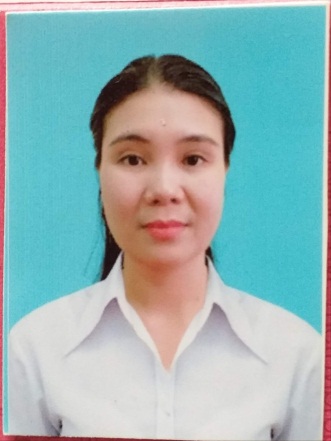 Họ và tên: Nguyễn Thị Hồng Thanh  –  Phó Hiệu trưởng
Ngày sinh: 30/06/1978Trình độ C.môn: Đại học  Giáo dục Tiểu học
Trình độ LLCT: TC
ĐT văn phòng: 0203 873 107ĐT di động: 0388616899
E-mail công vụ: nguyenthihongthanh.c1dongmai@pgdquangyen.vn.edu
E-mail cá nhân: nguyenthihongthanh2020@gmail.com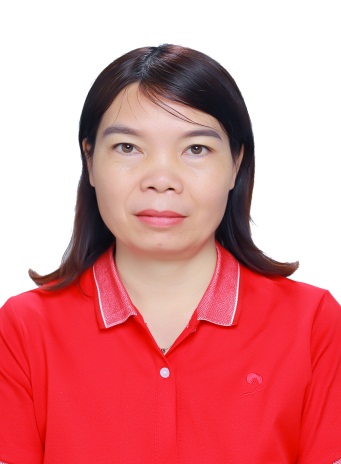 Họ và tên: Vũ Thị Bích Nguyệt  –  Phó Hiệu trưởng
Ngày sinh: 28/7/1977Trình độ C.môn: Đại học Giáo dục Tiểu học
Trình độ LLCT: TC
ĐT văn phòng: 0203 873 107ĐT di động: 0356216999
E-mail công vụ: vuthibichnguyet2.c1dongmai@pgdquangyen.edu.vn
E-mail cá nhân: vuthibichnguyet2.c1dongmai@pgdquangyen.edu.vn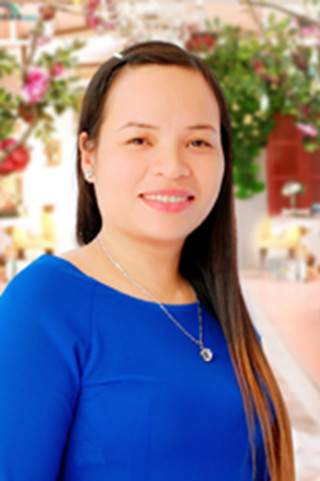 Họ và tên: Phạm Thị Thảo  –  TTCM
Ngày sinh: 23/10/1978Trình độ C.môn: Đại học Giáo dục Tiểu học
Trình độ LLCT: TC
ĐT văn phòng: 0203 873 107ĐT di động: 0986194143
E-mail công vụ: phamthithao.c1dongmai@pgdquangyen.edu.vn
E-mail cá nhân: tp67766@gmail.com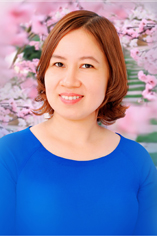 Họ và tên: Bùi Thị Hoa Mai  –  Giáo viên
Ngày sinh: 03/03/1976Trình độ C.môn: Đại học Giáo dục Tiểu học
Trình độ LLCT: SC
ĐT văn phòng: 0203 873 107ĐT di động: 0344526182
E-mail công vụ: buithihoamai.c1dongmai@pgdquangyen.edu.vn
E-mail cá nhân: buitrongmai1b@gmail.com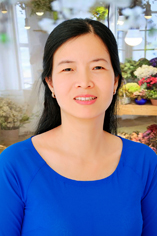 Họ và tên: Lê Thị Bích Hường  –  Giáo viên
Ngày sinh: 25/08/1972Trình độ C.môn: Đại học Giáo dục Tiểu học
Trình độ LLCT:  
ĐT văn phòng: 0203 873 107ĐT di động: 0369212668
E-mail công vụ: lethibichhuong.c1dongmai@pgdquangyen.edu.vn
E-mail cá nhân: khanhhuonglop1@gmail.com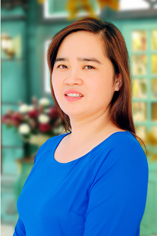 Họ và tên: Trần Thị Thế  –  Giáo viên
Ngày sinh: 20/09/1976Trình độ C.môn: Đại học Giáo dục Tiểu học
Trình độ LLCT: SC
ĐT văn phòng: 0203 873 107ĐT di động: 0393033210
E-mail công vụ: tranthithe.c1dongmai@pgdquangyen.edu.vn
E-mail cá nhân: tranthitheduy2014@gmail.com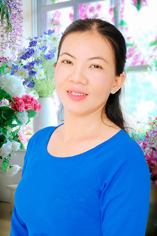 Họ và tên: Nguyễn Thị Nga  –  Giáo viên
Ngày sinh: 22/06/1975Trình độ C.môn: Cao đẳng Giáo dục Tiểu học
Trình độ LLCT:  
ĐT văn phòng: 0203 873 107ĐT di động: 0989992021
E-mail công vụ: nguyenthinga.c1dongmai@pgdquangyen.edu.vn
E-mail cá nhân: nguyenthinga2261975@gmail.com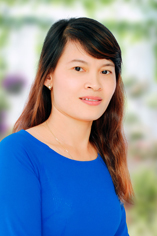 Họ và tên: Nguyễn Thị Hoa  –  Giáo viên
Ngày sinh: 04/10/1980Trình độ C.môn: Cao đẳng Âm nhạc
Trình độ LLCT: SC
ĐT văn phòng: 0203 873 107ĐT di động: 0986816891
E-mail công vụ: nguyenthihoa.c1dongmai@pgdquangyen.edu.vn
E-mail cá nhân: nguyenthihoa04101980@gmail.com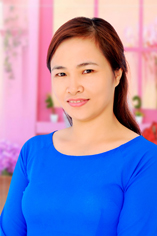 Họ và tên: Phạm Thị Hiếu  –  Giáo viên
Ngày sinh: 11/09/1979Trình độ C.môn: Đại học  Mĩ thuật; Cao đẳng GDTH
Trình độ LLCT:  
ĐT văn phòng: 0203 873 107ĐT di động: 0972300954
E-mail công vụ: phamthihieu.c1dongmai@pgdquangyen.edu.vn
E-mail cá nhân: haihieugc@gmail.com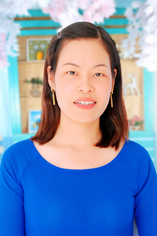 Họ và tên: Nguyễn Thị Tuyết Mai  –  Giáo viên
Ngày sinh: 20/05/1981Trình độ C.môn: Cao đẳng Âm nhạc; Đại học GDTH
Trình độ LLCT: SC
ĐT văn phòng: 0203 873 107ĐT di động: 0972299516
E-mail công vụ: nguyenthituyetmai.c1dongmai@pgdquangyen.edu.vn
E-mail cá nhân: tuyetmai.tpt@gmail.com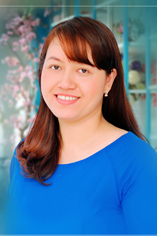 Họ và tên: Trần Thị Yến  –  Giáo viên
Ngày sinh: 03/04/1986Trình độ C.môn: Đại học  Giáo dục Tiểu học
Trình độ LLCT: SC
ĐT văn phòng: 0203 873 107ĐT di động: 0977663177
E-mail công vụ: tranthiyen.c1dongmai@pgdquangyen.edu.vn
E-mail cá nhân: yentran0977663177@gmail.com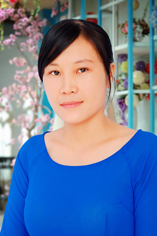 Họ và tên: Trương Thị Huệ  –  Giáo viên
Ngày sinh: 25/11/1976Trình độ C.môn: Cao đẳng Giáo dục Tiểu học
Trình độ LLCT:  
ĐT văn phòng: 0203 873 107ĐT di động: 0375420337
E-mail công vụ: truongthihue.c1dongmai@pgdquangyen.edu.vn
E-mail cá nhân: Hue211176@gmail.com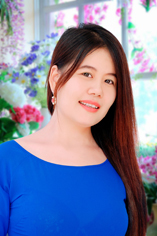 Họ và tên: Phạm Thị Thu Thủy  –  Giáo viên
Ngày sinh: 04/12/1976Trình độ C.môn: Cao đẳng Giáo dục Tiểu học
Trình độ LLCT:  
ĐT văn phòng: 0203 873 107ĐT di động: 0962719689
E-mail công vụ: phamthithuthuy.c1dongmai@pgdquangyen.edu.vn
E-mail cá nhân: thuythu0962@gmail.com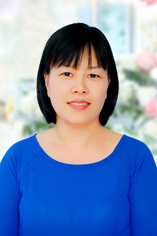 Họ và tên: Vũ Thị Bình An  –  TTCM
Ngày sinh: 02/09/1980Trình độ C.môn: Đại học  Giáo dục Tiểu học
Trình độ LLCT: SC
ĐT văn phòng: 0203 873 107ĐT di động: 0989782980
E-mail công vụ: vuthibinhan.c1dongmai@pgdquangyen.edu.vn
E-mail cá nhân: avthaovinh07@gmail.com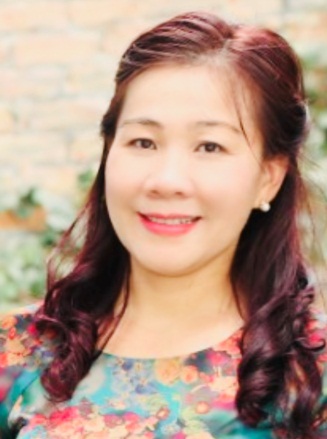 Họ và tên: Đặng Thị Kim Thanh  –  Giáo viên
Ngày sinh: 06/08/1974Trình độ C.môn: Đại học Giáo dục Tiểu học
Trình độ LLCT: SC
ĐT văn phòng: 0203 873 107ĐT di động: 0936464789
E-mail công vụ  : dangthikimthanh.c1dongmai@pgdquangyen.edu.vn
E-mail cá nhân: dangthikimthanh74@gmail.com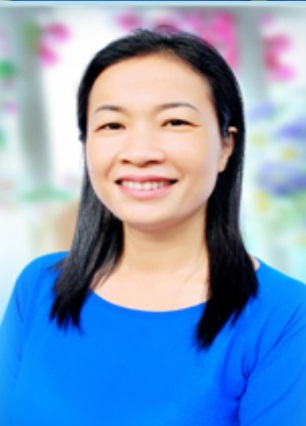 Họ và tên: Đỗ Thị Thêm  –  Giáo viên
Ngày sinh: 26/03/1973Trình độ C.môn: Đại học Giáo dục Tiểu học
Trình độ LLCT: SC
ĐT văn phòng: 0203 873 107ĐT di động: 0779357637
E-mail công vụ: dothithem.c1dongmai@pgdquangyen.edu.vn
E-mail cá nhân: themdo1973@gmail.com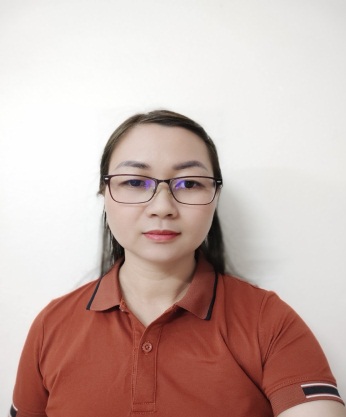 Họ và tên: Trần Thị Linh  –  Giáo viên
Ngày sinh: 24/02/1988Trình độ C.môn: Đại học Giáo dục Tiểu học
Trình độ LLCT:  
ĐT văn phòng: 0203 873 107ĐT di động: 0397868142
E-mail công vụ: tranthilinh.c1dongmai@pgdquangyen.edu.vn
E-mail cá nhân: hieukhanhlinh88@gmail.com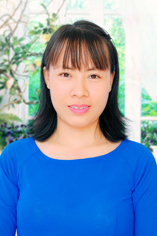 Họ và tên: Lê Thị Hiền  –  Giáo viên
Ngày sinh: 08/09/1979Trình độ C.môn: Đại học Giáo dục Tiểu học
Trình độ LLCT:  
ĐT văn phòng: 0203 873 107ĐT di động: 0388125152
E-mail công vụ: lethihien.c1dongmai@pgdquangyen.edu.vn
E-mail cá nhân: lehienqnnd@gmail.com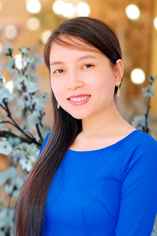 Họ và tên: Vũ Thị Thanh Thủy  –  Giáo viên
Ngày sinh: 17/06/1987Trình độ C.môn: Đại học  Giáo dục Tiểu học
Trình độ LLCT: SC
ĐT văn phòng: 0203 873 107ĐT di động: 0977406133
E-mail công vụ: vuthithanhthuy.c1dongmai@pgdquangyen.edu.vn
E-mail cá nhân: thanhthuy87dm@gmail.com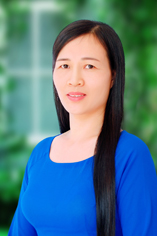 Họ và tên: Hoàng Thị Thắm  –  Giáo viên
Ngày sinh: 10/01/1973Trình độ C.môn: Đại học  Giáo dục Tiểu học
Trình độ LLCT: SC
ĐT văn phòng: 0203 873 107ĐT di động: 0328129829
E-mail công vụ: hoangthitham.c1dongmai@pgdquangyen.edu.vn
E-mail cá nhân: hoangthitham1973@gmail.com\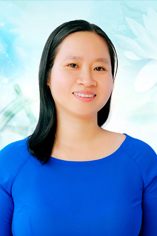 Họ và tên: Bùi Thị Hải Yến  –  Giáo viên
Ngày sinh: 23/07/1983Trình độ C.môn: Đại học  Giáo dục Tiểu học
Trình độ LLCT:  
ĐT văn phòng: 0203 873 107ĐT di động: 0332556270
E-mail công vụ: buithihaiyen.c1dongmai@pgdquangyen.edu.vn
E-mail cá nhân: buiyen18213@gmail.com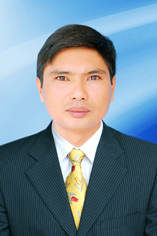 Họ và tên: Đồng Văn Hưng  –  Giáo viên
Ngày sinh:  17/10/1978Trình độ C.môn: Đại học  Giáo dục Tiểu học
Trình độ LLCT: SC
ĐT văn phòng: 0203 873 107ĐT di động: 0915515050
E-mail công vụ: dongvanhung.c1dongmai@pgdquangyen.edu.vn
E-mail cá nhân: donnghung78@gmail.com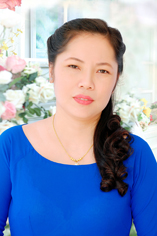 Họ và tên: Trần Thị Hương  –  Giáo viên
Ngày sinh: 19/03/1971Trình độ C.môn: Đại học  Giáo dục Tiểu học
Trình độ LLCT: SC
ĐT văn phòng: 0203 873 107ĐT di động: 0934466589
E-mail công vụ: tranthihuong.c1dongmai@pgdquangyen.edu.vn
E-mail cá nhân: huong67845@gmail.com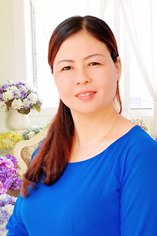 Họ và tên: Nguyễn Thị Hằng  –  Giáo viên
Ngày sinh: 20/02/1974Trình độ C.môn: Đại học Giáo dục Tiểu học
Trình độ LLCT: SC
ĐT văn phòng: 0203 873 107ĐT di động: 0912545062
E-mail công vụ: nguyenthihang.c1dongmai@pgdquangyen.edu.vn
E-mail cá nhân: nguyenthihangkute1974@gmail.com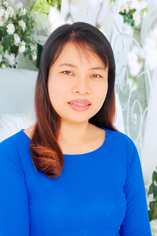 Họ và tên: Phạm Thị Hiến  –  Giáo viên
Ngày sinh: 10/10/1974Trình độ C.môn: Cao đẳng  Mĩ thuật
Trình độ LLCT:  
ĐT văn phòng: 0203 873 107ĐT di động: 0397164188
E-mail công vụ: phamthihien.c1dongmai@pgdquangyen.edu.vn
E-mail cá nhân: phamthihien74dm@gmail.com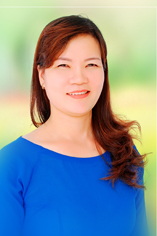 Họ và tên: Trần Thị Thanh Vân  –  Giáo viên
Ngày sinh: 17/03/1974Trình độ C.môn: Đại học Tiếng Anh
Trình độ LLCT: SC
ĐT văn phòng: 0203 873 107ĐT di động: 0375640993
E-mail công vụ: tranthithanhvan.c1dongmai@pgdquangyen.edu.vn
E-mail cá nhân: thanhvandongmai@gmail.com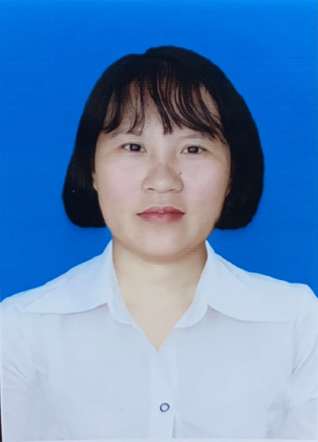 Họ và tên: Hoàng Anh Chi  –  Giáo viên
Ngày sinh: 28/04/1985Trình độ C.môn: Đại học Giáo dục Tiểu học
Trình độ LLCT: SC
ĐT văn phòng: 0203 873 107ĐT di động: 0987562856
E-mail công vụ: hoanganhchi.c1dongmai@pgdquangyen.edu.vn
E-mail cá nhân: hoanganhchi85@gmail.com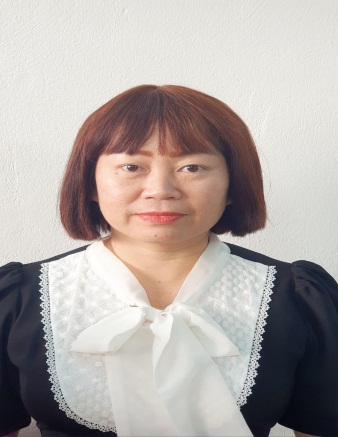 Họ và tên: Nguyễn Thị Hương  –  Giáo viên
Ngày sinh: 30/10/1982Trình độ C.môn: Đại học Giáo dục Tiểu học
Trình độ LLCT:  
ĐT văn phòng: 0203 873 107ĐT di động: 0982503366
E-mail công vụ: nguyenthihuong.c1dongmai@pgdquangyen.edu.vn
E-mail cá nhân: nguyenhuong301082@gmail.com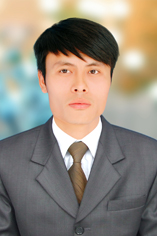 Họ và tên: Lê Chánh Tín  –  Giáo viên
Ngày sinh:  30/04/1988Trình độ C.môn: Đại học TDTT
Trình độ LLCT:  
ĐT văn phòng: 0203 873 107ĐT di động: 0369306989
E-mail công vụ: lechanhtin.c1dongmai@pgdquangyen.edu.vn
E-mail cá nhân: chanhtinle1@gmail.com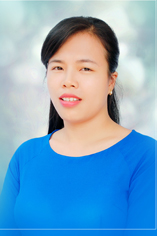 Họ và tên: Nguyễn Thị Thu Hương  –  Giáo viên
Ngày sinh: 19/12/1987Trình độ C.môn: Đại học  Giáo dục Tiểu học
Trình độ LLCT: SC
ĐT văn phòng: 0203 873 107ĐT di động: 0366862099
E-mail công vụ: nguyenthithuhuong.c1dongmai@pgdquangyen.edu.vn
E-mail cá nhân: thuhuongsk@gmail.com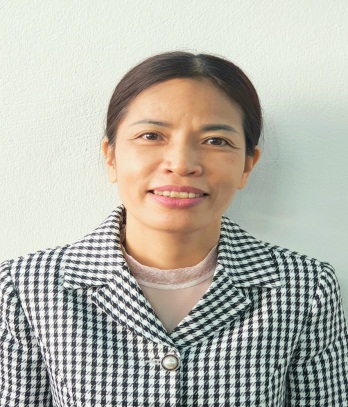 Họ và tên: Hà Thị Anh  –  Giáo viên
Ngày sinh: 15/10/1979Trình độ C.môn: Đại học Tiếng Anh
Trình độ LLCT: SC
ĐT văn phòng: 0203 873 107ĐT di động: 0383335055
E-mail công vụ: hathianh.c1dongmai@pgdquangyen.edu.vn
E-mail cá nhân: haanh151079@gmail.com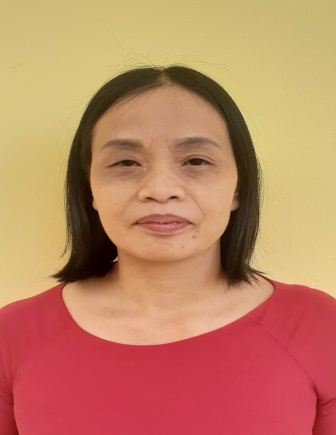 Họ và tên: Bùi Thị Bích Dung  –  Giáo viên
Ngày sinh: 16/05/1972Trình độ C.môn: Cao đẳng Tiếng Anh
Trình độ LLCT:  
ĐT văn phòng: 0203 873 107ĐT di động: 0382830785
E-mail công vụ: buithibichdung.c2tienan@pgdquangyen.edu.vn
E-mail cá nhân: buibichdung.tanmai@gmail.com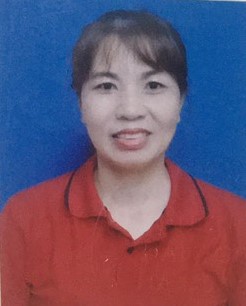 Họ và tên: Phạm Thị Phượng  –  Giáo viên
Ngày sinh: 14/03/1973Trình độ C.môn: Đại học  Giáo dục Tiểu học
Trình độ LLCT:  
ĐT văn phòng: 0203 873 107ĐT di động: 0386668598
E-mail công vụ: phamthiphuong.c1dongmai@pgdquangyen.edu.vn
E-mail cá nhân: phuongdm1973@gmail.com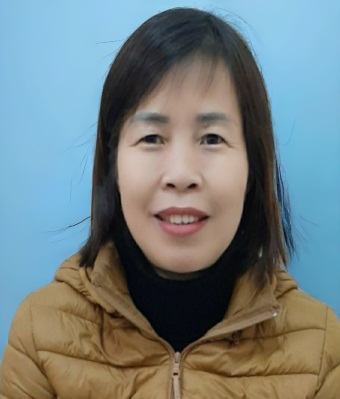 Họ và tên: Phạm Thị Hiền   –  Giáo viên
Ngày sinh: 04/10/1974Trình độ C.môn: Cao đẳng Giáo dục Tiểu học
Trình độ LLCT:  
ĐT văn phòng: 0203 873 107ĐT di động: 0702200998
E-mail công vụ: phamthihien.c1tanan@pgdquangyen.edu.vn
E-mail cá nhân: phamthihientanan1974@gmail.com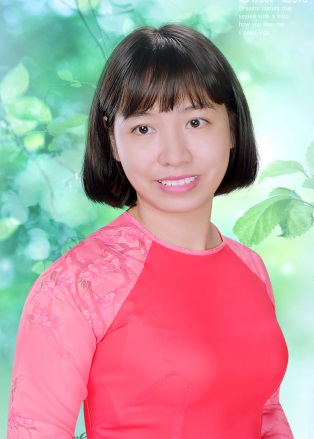 Họ và tên: Trần Thị Huyền  –  Giáo viên
Ngày sinh: 27/10/1980Trình độ C.môn: Đại học Công nghệ thông tinTrình độ LLCT: SC
ĐT văn phòng: 0203 873 107ĐT di động: 0904228346
E-mail công vụ: tranthihuyenc1hiephoa@pgdquangyen.edu.vn
E-mail cá nhân: huyen2bm@gmail.com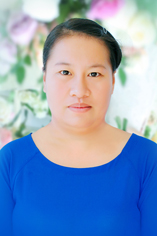 Họ và tên: Nguyễn Thị Hồng Ngân  –  Thiết bị- Thư viện
Ngày sinh: 24/08/1986Trình độ C.môn: Trung cấp TB-TV
Trình độ LLCT:  
ĐT văn phòng: 0203 873 107ĐT di động: 0355270598
E-mail công vụ: nguyenthihongngan.c1dongmai@pgdquangyen.edu.vn
E-mail cá nhân: nguyenthihongngan7886@gmail.com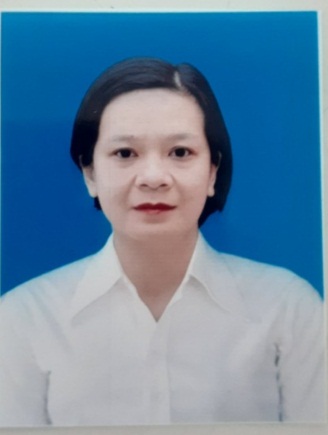 Họ và tên: Vũ Thị San  –  Y tế
Ngày sinh: 21/09/1985Trình độ C.môn: TC y sỹ đông y - Cao đẳng Điều dưỡng
Trình độ LLCT: SC
ĐT văn phòng: 0203 873 107ĐT di động: 0793316779
E-mail công vụ: vuthisan.c1dongmai@pgdquangyen.edu.vn
E-mail cá nhân: vuthisan58@gmail.com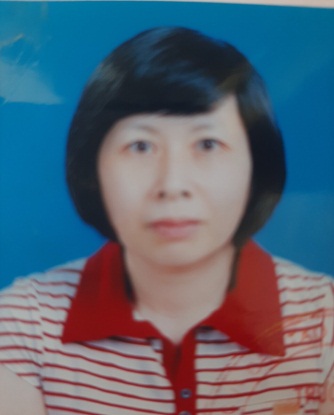 Họ và tên: Lê Thị Nghĩa  –  Kế toán
Ngày sinh: 05/11/1973Trình độ C.môn: Trung cấp TC-KT
Trình độ LLCT: SC
ĐT văn phòng: 0203 873 107ĐT di động: 0378523752
E-mail công vụ: lethingha.c1dongmai@pgdquangyen.edu.vn
E-mail cá nhân: lethinghia1973@gmail.com